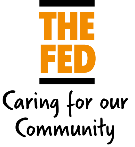 PERSON SPECIFICATIONPERSON SPECIFICATIONPost Title: Training Administrator						Department:  Training & QA* Key:  AF = Application Form	C = Certificate		I = InterviewThe need to access social care services can be a stressful and difficult time for people.We will show empathy, sensitivity, compassion and understanding at all times.The need to access social care services can be a stressful and difficult time for people.We will show empathy, sensitivity, compassion and understanding at all times.The need to access social care services can be a stressful and difficult time for people.We will show empathy, sensitivity, compassion and understanding at all times.The need to access social care services can be a stressful and difficult time for people.We will show empathy, sensitivity, compassion and understanding at all times.The need to access social care services can be a stressful and difficult time for people.We will show empathy, sensitivity, compassion and understanding at all times.The need to access social care services can be a stressful and difficult time for people.We will show empathy, sensitivity, compassion and understanding at all times.KindBehaviour we expectBehaviour we expectBehaviour we will not acceptKindTreat everyone in a friendly, courteous manner, smile & make eye contactTreat everyone in a friendly, courteous manner, smile & make eye contactKindHelp anyone who appears lostHelp anyone who appears lostAbuse of any kind of service usersKindListen to the wishes and preferences of service usersListen to the wishes and preferences of service usersForgetting we are here to provide a service to peopleKindTreat service users & colleagues with dignity & respectUnderstand people come from varied backgrounds; challenge bias, prejudice & intoleranceTreat service users & colleagues with dignity & respectUnderstand people come from varied backgrounds; challenge bias, prejudice & intoleranceCriticising colleagues/disagreeing with them in front of service users, visitors and other staffKindTreat service users & colleagues with dignity & respectUnderstand people come from varied backgrounds; challenge bias, prejudice & intoleranceTreat service users & colleagues with dignity & respectUnderstand people come from varied backgrounds; challenge bias, prejudice & intoleranceAppearing unapproachable or moodyImposing personal beliefs and opinions on service usersSafeFollow THE FED’s procedures for health & safety and infection controlFollow THE FED’s procedures for health & safety and infection controlBlaming others/other departments for mistakesWearing inappropriate dress/or having an unprofessional Maintain privacy and ensure confidential information is kept safe and secureLearn from mistakes & ask for support where necessaryMaintain privacy and ensure confidential information is kept safe and secureLearn from mistakes & ask for support where necessaryAppearanceBeing unsupportive of change/of new ideas for improvementRespond promptly to enquiries & requests for helpRespond promptly to enquiries & requests for helpMoaning and demoralising others without making an attempt to change thingsEnsure appearance is professional & name badge is visibleKeep work area clean, tidy & pick up litter when you see itEnsure appearance is professional & name badge is visibleKeep work area clean, tidy & pick up litter when you see itBullying or abuse of colleaguesEnsure the safety & wellbeing of the people we supportEnsure the safety & wellbeing of the people we supportExcellentProvide consistently high quality care & serviceProvide consistently high quality care & serviceExcellentLook for better ways of working to achieve improvementsLook for better ways of working to achieve improvementsExcellentRespect service users/customers time; apologise & explain if we keep people waitingRespect service users/customers time; apologise & explain if we keep people waitingExcellentQuestion poor practice process & behaviourQuestion poor practice process & behaviourExcellentAccess opportunities for learning & developmentAccess opportunities for learning & developmentExcellentUphold the values and be proud to be part of THE FEDUphold the values and be proud to be part of THE FEDExcellence, Ownership and SustainabilityExcellence, Ownership and SustainabilityExcellence, Ownership and SustainabilityTHE FEDTHE FEDTHE FEDFactorsEssential Criteria* How Evidenced Desirable Criteria* How EvidencedQualificationsQualification in English and MathematicsAFExperience working within a Training environmentAFQualificationsBusiness Administration Level 2AFQualificationsCustomer Service Level 2AFQualificationsInformation, Guidance & Advice Level 2AFExperienceMinimum 3 years experience within an administrative postAFExperiencePersonal QualitiesMethodical, well organised and excellent attention to detailIPersonal QualitiesA willingness to work flexibly and a commitment to team workIPersonal QualitiesA passion for helping and an ability to relate well to other peopleIPersonal QualitiesKnowledgeMicrosoft Word/Excel/OutlookAFPowerPointKnowledgeUnderstand the importance of confidentiality and demonstrate a knowledge of how it can be maintainedIKnowledgeUnderstanding of the principles of equality and how they apply in the HR roleIFactorsEssential Criteria* How Evidenced Desirable Criteria* How EvidencedSkillsExcellent verbal and written communication skillsIExperience of using ASCW-DS (Adult Social Care Workforce Data Set) systemAF & ISkillsAble to recognise and prioritise workload effectively, especially in an emergency situationISkillsExcellent organisation skillsISkillsExperience of database entry managementAF & ISkillsGood English, Numeracy & Computer skillsAF & IAdditional RequirementsKnowledge of Basic Health & Safety requirementsAF & IAdditional RequirementsCommitted to providing excellent standard of serviceAF & IAdditional RequirementsA sensitivity to the cultural and religious needs of Jewish peopleAF & IAdditional RequirementsThe ability to understand and behave at all times, towards residents, visitors and colleagues according to the Company’s values.AF & I